 Программа для ЭВМ «Guardant OS»(функциональные характеристики)В данном документе представлено описание функциональных характеристик программного обеспечения и информация, необходимая для установки и эксплуатации программного обеспечения.Описание Guardant OSПрограмма для ЭВМ «Guardant OS» – это операционная система, предназначенная для защиты стороннего программного обеспечения от нелегального копирования и использования. Поставляется на аппаратном носителе. Носитель – это устройство, представляющее собой независимую и безопасную среду для корректной работы Guardant OS. Носитель подключается к компьютеру или иному оборудованию, на котором работает защищаемое программное обеспечение, через USB-разъем, USB-шину или другие интерфейсы.Встроенные механизмы Guardant OS:Туннельное шифрование трафика протокола обмена между Guardant OS и защищаемым программным обеспечениемЧтение и запись произвольных бинарных данных в постоянную память по паролюЧтение и запись произвольных данных в постоянную памятьЗапись произвольного программного кода на языке С или Java в постоянную память по паролюВыполнение записанного программного кода по паролюРабота с функциями и памятью Guardant OS из записанного кода Автоматический контроль количества единовременных сессий работы Guardant OS с экземплярами защищенного программного обеспеченияПоддержка криптографических алгоритмов:Электронная подпись на эллиптических кривых ECC160Функция генерации подписиФункция проверка подписиСимметричное шифрование AES-128Симметричное шифрование GSII64Возможность устанавливать ограничения на работу криптографических алгоритмов:Общее количество использований (вызовов).Продолжительность работы в миллисекундах.Дата начала и окончания работы.Комплект поставки: Операционная система Guardant OS на носителе (часть функций Guardant OS работают только на носителях определенной модели)Коды доступов к настройкам Guardant OS (уникальные для каждого вендора защищаемого программного обеспечения)Драйвер для работы с носителем (Guardant или HID или WinUSB)1.1	Список доступных функций Guardant OS в зависимости от модели носителяУстановкаGuardant OS записывается на носитель при предпродажной подготовке, отдельно не поставляется. Каждый экземпляр Guardant OS имеет уникальную конфигурацию для каждого клиента, основанную на персональных кодах доступа.Настройка Guardant OS3.1		Инструменты3.1.1	Коды доступаКоды доступа – набор уникальных идентификаторов для каждого покупателя Guardant OS, единожды генерируются при первой покупке и записываются в память Guardant OS на носителе.Далее коды доступа вводятся в процессе инсталляции специального ПО для настройки Guardant OS и задаются в исходных кодах приложения, если оно защищается при помощи API. Все коды доступа (за исключением Public) должны храниться в тайне от третьих лиц.Существует несколько видов кодов доступа в зависимости от их назначения:Коды доступа вводятся в процессе инсталляции специализированного ПО для настройки Guardant OS.Также коды доступа нужно указывать в исходных кодах приложения, если оно защищается при помощи встроенных в Guardant OS функций API.3.1.2   Guardant SDKКомплект разработчика Guardant SDK – это набор инструментов, который необходим для взаимодействия со всеми функциями операционной системы Guardant OS. Утилиты и библиотеки, входящие в состав комплекта, позволяют настроить Guardant OS и построить защиту ПО разработчика разного уровня сложности и стойкости. Установка Guardant SDK и драйвера должна производиться пользователем с правами администратора. Guardant SDK доступен для свободной загрузки на странице сайта https://www.guardant.ru/support/download/sdk/Необходимо скачать и запустить msi-файлВвести коды доступа и контрольное число После установки перезагрузить компьютер
	В процессе установки ПО на диске в рабочем каталоге Guardant будет создан файл nvcodes.dat с информацией о кодах доступа. Этот файл необходим для настройки Guardant OS.3.1.3   Mobile SDKMobile SDK – набор API, примеров и документации для работы с Guardant OS на носителе Guardant SD и носителях семейства Guardant Code, разработки защиты приложений под Android и другие операционные системы. Mobile SDK доступен для свободной загрузки на странице сайта https://www.guardant.ru/support/download/mobile/Необходимо скачать архивРазархивировать и запустить msi-файлПройти стандартный диалог установкиПосле установки перезагрузить компьютер3.1.4   ARM-компилятор (Yagarto)
Yagarto - это компилятор, который используется для сборки пользовательского исполняемого кода на языке С для последующей записи в постоянную память носителей семейства Guardant Code и исполнения операционной системой Guardant OS. Yagarto доступен для свободной загрузки на странице сайта https://www.guardant.ru/support/download/sdk/Необходимо скачать архив Yagarto.zipРазархивировать и запустить exe-файл YagartoПройти стандартный диалог установки Разархивировать и запустить exe-файл Yagarto-toolsПройти стандартный диалог установкиЕсли используется операционная система Windows 8 или более поздняя версия, то из архива с набором утилит необходимо в директорию ..\yagarto-tools\bin скопировать с заменой файл msys-1.0.dll.После установки перезагрузить компьютерПосле выполнения этих шагов компилятор полностью готов к работе. Дальнейшая работа с ним будет выполняться посредством вызова утилиты make на заранее созданных и настроенных makefile.3.2	Настройка3.2.1   Запись маскиСовокупность всех полей памяти, доступной для хранения настроек Guardant OS  составляют так называемый образ – маску памяти. Она хранится в специальном файле.Чтобы записать настройки Guardant OS, предварительно их необходимо занести в заранее созданное поле. 3.2.2 Поля общего назначения маски настроек Guardant OS
	Группа полей, назначение которых предопределено. Для этих полей «закреплено» фиксированное место в памяти Guardant OS. Поэтому возможно только редактирование содержимого полей, но не удаление. 
3.2.3 	Поля свободного назначения маски настроек Guardant OSВ полях свободного назначения могут храниться любые данные, необходимые для защиты приложений: в том числе, дескрипторы аппаратных алгоритмов, таблицы лицензий, ключевые слова, наборы данных, константы и проч.
	        Здесь можно создавать поля различных типов, редактировать их содержимое и удалять эти поля.3.2.4	Запись маски настроек Guardant OS с помощью утилиты GrdUtilСоздание и редактирование масок выполняется в программе GrdUtil, входящей в Guardant SDK.
	        Чтобы создать новую маску, запустите GrdUtil и выполните команду меню “Меню приложения | Создать образ”.  В появившемся диалоге выберите тип образа для работы с определенным типом носителей:

	При первом запуске утилиты появляется диалог создания новой маски.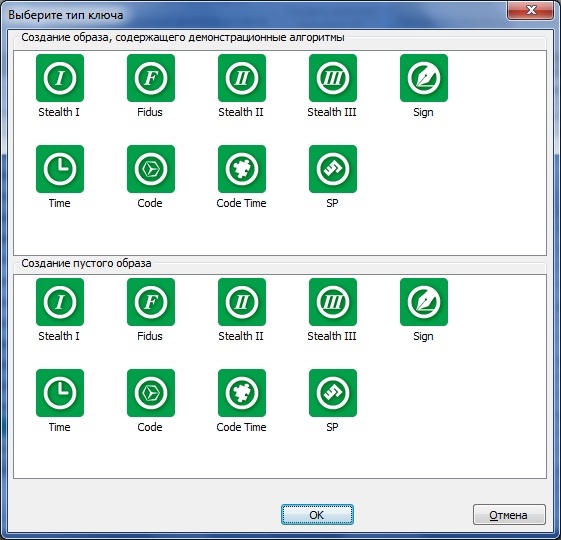 Тип создаваемой маски должен соответствовать модели носителя, который на данный момент подсоединен к порту.После нажатия кнопки [ОК] новая маска загружается в Редактор маски и ей присваивается имя формата <модель носителя><год>_<месяц>_<число>.nsd, которое потом можно изменить. Имя маски отображается в заголовке главного окна утилиты.В процессе записи данных GrdUtil автоматически переносит на носитель всю информацию из маски настроек, загруженного в Редактор, и корректирует границы аппаратных запретов в случае их изменения.3.2.5  Загрузка кода на носители типа CodeЕсли Guardant OS использует носители семейства Guardant Code, есть возможность загружать и исполнять в памяти специально написанный код приложения.Защитный механизм загружаемого кода основан на том, что запрограммированный разработчиком алгоритм обрабатывает полезные данные в памяти Guardant OS. Обработанные данные можно использовать в приложении напрямую, исключая проверки валидности, которые, как правило, сводятся к одной-двум ассемблерным командам.Поток натуральных данных не постоянен и разнообразен, поэтому алгоритм загружаемого кода производит вычисления на постоянно меняющихся данных при условии оптимально подобранного и корректно реализованного алгоритма.GrdUtil.exe предоставляет удобный сервис для работы с загружаемыми кодом, в том числе, его автоматическое преобразование из Bin-файла в формат, пригодный для записи память Guardant OS (GCEXE), и, собственно, запись GCEXE в память Guardant OS.Работа с полем типа “Загружаемый код” происходит при помощи специальных функций API: GrdCodeGetInfo, GrdCodeLoad, GrdCodeRun.Диалог создания поля выполнен в виде мастера, состоящего из нескольких страниц:Добавить загружаемый кодСвойства загружаемого кодаВременные зависимости (для Guardant Code Time)Запись загружаемого кода3.2.5.1	Добавление поля “Загружаемый код”Чтобы создать поле типа “Загружаемый код”, выполните команду “Образ ключа| (поле) Добавить поле.”В появившемся диалоге выберите переключатель “Загружаемый код” и задайте имя поля:

Ячейка “Загружаемый код” имеет фиксированный размер 160 байт.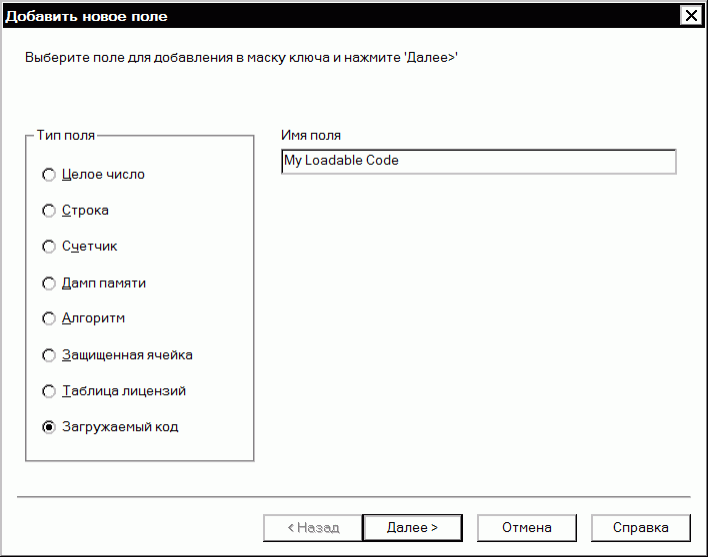 3.2.5.2	Свойства загружаемого кодаПоле типа “Загружаемый код” представляет собой частный случай защищенной ячейки, то есть, оно защищено аппаратными запретами на чтение и запись. И его состояние можно программировать и, в дальнейшем, управлять им из приложения.Для загружаемого кода доступны только сервисы активации и деактивации, которые управляют состоянием защищенной ячейки и обеспечивают доступ к ее содержимому из приложения.Работа с сервисами активации и деактивации загружаемого кода полностью идентична работе с сервисами защищенных ячеек и алгоритмов. 3.2.5.3	Временные зависимости загружаемого кодаВ маске настроек для носителя Guardant Code Time, содержащего часы реального времени, за страницей “Свойства загружаемого кода” следует страница “Временные зависимости”, на которой расположены элементы, позволяющие ограничивать время работы защищенного приложения.Смысл технологии ограничения времени заключается в том, что работоспособность ячейки “Загружаемый код” зависит от таймера (RTC), встроенного в носитель Guardant Code Time.3.2.5.4	Запись загружаемого кодаПосле компиляции кода и получения Bin-файла разработчику необходимо передать бинарный код в GrdUtil.exe для его обработки и записи защищенную память Guardant OS. Для этого служит вкладка “Настройки загружаемого кода”.Для записи кода необходимо последовательно выполнить действия во вкладке:1) Импортировать предварительно скомпилированный код из Bin-файла
2) Преобразовывать импортированный код в формат GCEXE, пригодный для записи в память Guardant OS на носителе типа Guardant Code / Code Time
3) После выполнения настроек загружаемого кода - завершить диалог и выполнить загрузку кода. При этом будут сформированы и записаны в память:Прошивка, содержащая дескриптор загружаемого кода (в числе прочих полей).Загружаемый код в формате GCEXE.4.	Эксплуатация4.1   Работа с данными и алгоритмами Guardant OS4.1.1	Работа с защищенной памятью Guardant OSФункции(методы) работы с защищенной  памятью Guardant OS позволяют осуществлять сервисные операции, связанные с инициализацией и защитой памяти, а также выполнять операции, связанные с чтением информации из памяти и записью необходимых данных в память. 4.1.2 Работа с аппаратными и программно-реализованными алгоритмами Функции(методы) работы этого раздела позволяют преобразовывать, кодировать и декодировать данные с помощью аппаратно- или программно-реализованных алгоритмов. Они позволяют вычислить и проверить ЭЦП массива данных. 4.1.3 Работа с защищенными ячейками
Для работы с защищенными ячейками существуют специальные функции (методы) Guardant OS API: 4.1.4 Лицензирование приложений по времени работы (для носителей Time)Носители Guardant Time/Time Net/Code Time обладают встроенными часами реального времени (Real-Time Clock, RTC), что позволяет ограничивать астрономическое время работы приложения с помощью установки временных зависимостей от аппаратных алгоритмов, используемых Guardant OS. Для работы с возможностями, которые присущи только носителям с RTC, существуют специальные функции Guardant OS API: 4.2	Работа с данными и алгоритмами Guardant OS из загруженного 	пользовательского кода4.2.1	Функция ОС Guardant OS - Guardant Code API  
 	Технология Guardant Code API позволяет использовать сервисы операционной системы Guardant OS на носителе семейства Code, вызывая их при помощи загружаемого кода (операционная система предоставляет свои сервисы пользовательской программе посредством API). При желании разработчики могут встраивать поддержку этой технологии непосредственно в свои приложения, используя набор предназначенных для этой цели функций:  4.3	Обновление памяти Guardant OS 4.3.1 Удаленное обновление памяти Guardant OS (технология Trusted Remote Update)Технология удаленного обновления Trusted Remote Update может быть реализована не только при помощи утилит, входящих в Комплект разработчика. При желании разработчики могут встраивать поддержку этой технологии непосредственно в свои приложения, используя набор предназначенных для этой цели функций: 4.3.2 Удаленное обновление Guardant OS на носителе типа Time Функции, реализующие технологию Trusted Remote Update для носителей с часами реального времени (Guardant Time, Guardant Time Net, Guardant Code Time) имеют некоторые отличия от своих аналогов для других носителей и поэтому выделяются в особую подгруппу: 4.4	Обновление загружаемого кода
	Если в защищенной памяти Guardant OS находится загруженный код, то для его обновления необходимо выполнение следующих условий:У разработчика должен храниться файл маски, содержащий ключевые пары для шифрования и подписи загружаемого кода.У конечного пользователя должна находиться Guardant OS на носителе семейства Guardant Code, содержащая дескриптор алгоритма с загружаемым кодом, а также закрытый ключ для расшифрования кода и открытый ключ для проверки ЭЦП.Ключевые пары в маске и носителе должны быть идентичны.Для обновления загружаемого кода необходимо сгенерировать новый GCEXE -файл с обновленным кодом, зашифрованным и подписанным на соответствующих ключах.Само обновление может производиться как при помощи технологии TRU, так и прямой загрузкой GCEXE-файла из защищаемого приложения функцией GrdCodeLoad(). При желании можно сделать процедуру обновления загружаемого кода «прозрачной» для пользователя. Тогда от него потребуется только получить обновление, поместить его рядом с исполняемым файлом приложения (или в специально для этого предназначенную директорию) и запустить приложение.НосительДоступные функции Guardant OSGuardant SignТуннельное шифрование трафика протокола обмена.Электронная подпись на эллиптических кривых ECC160Симметричное шифрование AES-128 и GSII64Guardant TimeВсе функции Guardant SignВозможность ограничения времени работы криптографических алгоритмов для лицензирования защищаемого приложения по времениGuardant Sign MicroВсе функции Guardant SignGuardant Sign SDВсе функции Guardant SignGuardant CodeЭлектронная подпись на эллиптических кривых ECC160Симметричное шифрование AES-128Загрузка и исполнение до 20 000 строк кода в постоянной памяти Guardant OSПоддержка Guardant Mobile APIGuardant Stealth 2Симметричный алгоритм GSII64 с длиной носителя 128 или 256 битАлгоритмы шифрования Stealth 1: Autoprotect, Fast, RandomGuardant SDПоддержка Guardant Mobile APIЗагрузка и исполнение апплетов на JavaАссиметричное шифрование и подпись RSAСимметричное шифрование AES-128Хэширование на базе SHA-1 и SHA-256Вид кодаНазначениеPublicИзбежать конфликта ПО разных разработчиков на одном компьютере. Используется при поиске носителя/лицензии.Private ReadЗащитить выполнение основных операций Guardant OS. Используется при чтении данных из памяти Guardant OS и выполнении алгоритмов.Private WriteЗащитить память Guardant OS от перезаписи. Используется при записи данных/лицензии в память Guardant OS.Private MasterЗащитить алгоритмы носителя от перезаписи. Требуется при выполнении специальных операций.Адрес (UAM)Название и тип поляДиапазон значений, DECНазначениеРабота с полем из приложенияРабота с полем из приложенияАдрес (UAM)Название и тип поляДиапазон значений, DECНазначениеАвто-защитаAPI0000Номер программы, беззнаковое целое0 – 255«Привязка» копии приложения к Guardant OS для поддержки нескольких программных продуктов/UN[=[0x]...]GrdSetFindMode, GrdGetInfo, GrdRead, GrdWrite0001Версия, беззнаковое целое0 – 255«Привязка» копии приложения к Guardant OS для поддержки новых версий программы/UV[=[0x]...]GrdSetFindMode, GrdGetInfo, GrdRead, GrdWrite0002Серийный №, счетчик0 – 65535«Привязка» конкретной копии приложения к Guardant OS/US[=[0x]...]GrdSetFindMode, GrdGetInfo, GrdRead, GrdWrite0004Битовая маска, беззнаковое целое0 – 65535Разрешение/запрет на работу с отдельными, независимыми модулями программного комплекса/UM[=[0x]..]GrdSetFindMode, GrdGetInfo, GrdRead, GrdWrite0006Счетчик №1 (GP),  беззнаковое целое0 – 65535Устаревшая технология. Теперь для ограничения числа запусков приложения необходимо использовать счетчики аппаратных алгоритмов--0008Счетчик №2, беззнаковое целое0 - 65535Отображение реального ресурса лицензий Guardant OS для сетевых носителей (в современных сетевых носителях сетевой ресурс хранится в таблице лицензий, а в счетчике №2 только отображается)/GN2
/GN3
/GN3SGrdSetFindMode, GrdGetInfo, GrdRead, GrdWrite0010Индекс, беззнаковое целое-Предназначено для дистанционного программирования носителя. Нельзя использовать для хранения данных.--Тип поляТип поляРазмер, байтовСодержимоеАппаратные запретыРабота с полем из приложения (Guardant API)АлгоритмАлгоритмРазмер поля определяется размером дескриптора алгоритмаДескриптор аппаратного алгоритмаОбязательные запреты на запись и чтениеGrdTransform, GrdCrypt, GrdHash, GrdCodeInitGrdPI_Activate, GrdPI_Deactivate, GrdPI_Read, GrdPI_UpdateGrdTRU_DecryptQuestion, GrdTRU_EncryptAnswer, GrdTRU_ApplyAnswerЗащищенная ячейкаЗащищенная ячейкаВ новых носителях произвольный размер. 
В старых:1 – 255 Б+ служебные поляДескриптор защищенной ячейкиОбязательные запреты на запись и чтениеGrdPI_Activate, GrdPI_Deactivate, GrdPI_Read, GrdPI_UpdateТаблица лицензийНоситель  Guardant Sign Net/ Time Net/ Net IIIДлина каждого модуля=1 или 2 Б
Максимум - 254 байта +служебные поля1. Реальный сетевой ресурс 
2. Количество модулей программного комплекса и их ресурсы лицензийОбязательные запреты на запись и чтениеGrdPI_Activate, GrdPI_Deactivate, GrdPI_Read, GrdPI_UpdateТаблица лицензийНоситель  Guardant Net II / NetДлина каждого модуля=1 или 2 Б
Максимум – 127 модулейКоличество модулей программного комплекса и их ресурс лицензийОбязательный запрет на записьGrdRead Целое числоЦелое число1, 2, 4, 8Целое число со знаком или без знакаЗапрет на запись (при необходимости)GrdRead, GrdWrite Загружаемый кодЗагружаемый кодСтрокаСтрокаПроизвольный размерПоследовательность символов в кодировке ANSI или UnicodeЗапрет на запись (при необходимости)GrdRead, GrdWrite СчетчикСчетчик1, 2, 4, 8Беззнаковое целое число. Автоматически увеличивается на 1 после каждой записи образа в память Guardant OSЗапрет на запись (при необходимости)GrdRead, GrdWrite Дамп памятиДамп памятиПроизвольный размерДвоичный дампЗапрет на запись (при необходимости)GrdRead, GrdWriteНазвание функции(метода) Код доступа Краткое описание GrdSetWorkMode Не нужен Установить режимы работы Guardant API GrdRead Private Read Прочитать данные из памяти Guardant OS GrdWrite Private Write Записать данные в память Guardant OS GrdSeek Не нужен Переместить указатель на текущий адрес памяти Guardant OS GrdInit Private master Инициализировать память Guardant OS GrdProtect Private master Установить аппаратные запреты чтения/записи и записать количество аппаратных алгоритмов и защищенных ячеек Название функции(метода) Код доступа Краткое описание GrdTransformEx Private Read Преобразовать данные аппаратно- или программно-реализованным алгоритмом GrdCryptEx Private Read Закодировать/раскодировать данные аппаратно или программно-реализованным алгоритмом GrdHashEx Private Read Расширенный вариант GrdHash GrdSign Private Read Вычислить ЭЦП массива данных GrdVerifySign Не нужен Проверить ЭЦП массива данных GrdCRC не нужен Вычислить CRC Название функции(метода) Код доступа Краткое описание GrdPI_Activate Private Read и пароль на данную операцию Активировать алгоритм / защищенную ячейку GrdPI_Deactivate Private Read и пароль на данную операциюДеактивировать аппаратный алгоритм или защищенную ячейку GrdPI_Read Private Read и пароль на данную операциюПрочитать данные из защищенной ячейки GrdPI_Update Private Read и пароль, на данную операциюОбновить данные в защищенной ячейке GrdPI_GetCounter Private Read Получить значение счетчика запусков алгоритма Название функции(метода) Код доступа Краткое описание GrdSetTime Private Master Установить время микросхемы таймера носителяGrdGetTime Private Read Получить время таймера носителяGrdPI_GetTimeLimit Private Read Получить оставшееся время работы алгоритма GrdMakeSystemTime Не нужен Заполнить поля структуры TgrdSystemTime GrdSplitSystemTime Не нужен Получить значение полей структуры TgrdSystemTime Название функции Код доступа Краткое описание GcaRead - Считать данные из памяти Guardant OSGcaWrite - Записать данные в память Guardant OSGcaPI_Read - Считать данные защищенной ячейки GcaPI_Update - Изменить данные защищенной ячейки или определителя алгоритма GcaGetTime - Получить время таймера носителяGcaPI_GetTimeLimit - Получить оставшееся время работы алгоритма GcaPI_GetCounter - Получить значение счетчика запусков алгоритма GcaGetLastError - Получить код последней ошибки GcaGetRTCQuality - Выполнить тест часов реального времени - RTC GcaLedOn - Включить светодиод GcaLedOff - Выключить светодиод GcaExit - Завершить выполнение загруженного кода GccaCryptEx - Зашифровать/расшифровать блок данных GccaSign - Вычислить ЭЦП массива данных GccaVerifySign - Проверить ЭЦП массива данных GcaCodeRun - Выполнить загружаемый код из другого участка загружаемого кода GccaGenerateKeyPair - Создать пару ключей GccaHash - Вычислить хэш-функцию блока данных GccaGetRandom - Сгенерировать случайное число GcaSetTimeout - Установить максимально разрешенное время работы загружаемого кода GcaCodeGetInfo - Запросить информацию из дескриптора загружаемого кода Название функции(метода) Код доступа Краткое описание GrdTRU_SetKey Private Master Инициализировать память Guardant OS и записать секретный ключ TRU GrdTRU_GenerateQuestion Private Read Сгенерировать число-вопрос GrdTRU_GenerateQuestionEx Private Read Расширенная версия GrdTRU_GenerateQuestion GrdTRU_DecryptQuestion Private Read Декодировать и проверить подлинность числа-вопроса GrdTRU_DecryptQuestionEx Private Read Расширенная версия GrdTRU_DecryptQuestion GrdTRU_SetAnswerProperties Не нужен Установить параметры числа-ответа GrdTRU_EncryptAnswer Private Read Сгенерировать и кодировать число-ответ GrdTRU_EncryptAnswerEx Private Read Расширенная версия GrdTRU_EncryptAnswer GrdTRU_ApplyAnswer Private Read Записать число-ответ в носитель Guardant Название функции(метода) Код доступа Краткое описание GrdTRU_GenerateQuestionTime Private Read Сгенерировать зашифрованное число-вопрос GrdTRU_DecryptQuestionTimeEx Private Read Расширенная версия GrdTRU_GenerateQuestionTime GrdTRU_DecryptQuestionTime Private Read Расшифровать и проверить подлинность числа-вопроса GrdTRU_GenerateQuestionTimeEx Private Read Расширенная версия GrdTRU_DecryptQuestionTime